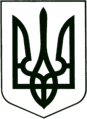 УКРАЇНА
          МОГИЛІВ-ПОДІЛЬСЬКА МІСЬКА РАДА
        ВІННИЦЬКОЇ ОБЛАСТІР І Ш Е Н Н Я  №342Про внесення змін до рішення 4 сесії міської ради 7 скликання від 10.12.2015р. №47 «Про затвердження бюджету міста на 2016 рік»Керуючись ст. 26 Закону України  „Про  місцеве самоврядування в Україні”, ст.78 Бюджетного кодексу України, -  міська рада ВИРІШИЛА:1. Внести зміни в рішення 4 сесії міської ради 7 скликання від 10.12.2015р. № 47 «Про затвердження бюджету міста на 2016 рік», а саме:     Збільшити загальний фонд бюджету міста по доходах на суму 183800 грн.,                       збільшити спеціальний фонд бюджету міста по доходах на суму      489000 грн. згідно додатку №1. 2. Збільшити загальний фонд бюджету міста по видатках на суму 183800 грн., збільшити спеціальний фонд бюджету міста по видатках на суму 489000 грн. в т. ч. поповнення статутного фонду МКП «Житловокомунгосп»  в сумі 48000 грн. згідно додатку №3.           3. Виділити кошти з бюджету міста обласному бюджету по КФК 250380 на придбання бланків посвідчень батьків багатодітної сім’ї та дітей з багатодітної сім’ї в сумі 5275,20 грн. згідно додатку №3. 4. Зменшити загальний фонд бюджету міста по видатках по КВК 24 КФК 110205 КЕКВ 2274 на суму 4000 грн., КФК 110202 КЕКВ 2271 на суму 30000 грн., КВК 15 КФК 010116 КЕКВ 2210 на суму 15000 грн. збільшивши профіцит загального фонду бюджету міста на суму 49000 грн., згідно з додатками №№ 2, 3.5. Збільшити спеціальний фонд бюджету міста по видатках по КВК 24 КФК 110201 КЕКВ 3110 на суму 4000 грн., КФК 110205 КЕКВ 3110 на суму 30000 грн., КВК 15 КФК 010116 КЕКВ 3110 на суму 15000 грн., збільшивши дефіцит спеціального фонду бюджету міста на суму 49000 грн., згідно з додатками №№2, 3.Все решта залишити без змін.            6. Зменшити КВК 76 КФК 250380 КЕКВ 2620 на суму 100000 грн.              Збільшити  КВК 03 КФК 080101 КЕКВ 2111 на суму 82000 грн.                                                                        КЕКВ 2120 на суму 18000 грн.          7. Контроль за виконанням даного рішення покласти на міського голову  Бровка П.П. та постійну комісію з питань бюджету, економіки, промисловості та комунальної власності (Рижикова  В.І.).               Міський голова                                                           П. БровкоДодатки: додаток №1, додаток №2, додаток №3Від 15.12.2016 р.11 сесії7 скликання